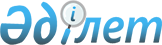 О назначении на должности председателей Южно-Казахстанского областного суда, коллегии по гражданским делам Алматинского городского суда, а также назначении на должности и освобождении от должностей судей областных и приравненных к ним судов, председателей и судей районных и приравненных к ним судов Республики КазахстанУказ Президента Республики Казахстан от 5 ноября 2003 года N 1224      В соответствии с пунктами 2, 3 статьи 82  Конституции Республики Казахстан, пунктами 2, 3, 5, 6 статьи 31 , подпунктами 1), 4), 6) пункта 1, пунктом 3, подпунктом 2) пункта 4 статьи 34  Конституционного закона Республики Казахстан от 25 декабря 2000 года "О судебной системе и статусе судей Республики Казахстан" постановляю:       1. Назначить на должность председателя: Южно-Казахстанского       Барпибаева Тлектеса Ешеевича 

областного суда           с освобождением от должности председателя 

                          коллегии по гражданским делам 

                          Алматинского городского суда; коллегии                  Нурбекова Марата 

по гражданским делам      с освобождением от должности председателя 

Алматинского              Южно-Казахстанского областного суда; 

городского суда Туркестанского            Бекжанова Берика Айдарбековича 

городского суда           с освобождением от должности судьи суда 

                          N 2 города Шымкента Южно-Казахстанской 

                          области.       2. Назначить на должность судьи: суда города Астаны        Алхамина Жаксылыка Ермековича 

                          с освобождением от должности председателя 

                          Аршалынского районного суда Акмолинской 

                          области;                           Кайсарова Базарбека;                           Курманову Даригу Курмановну 

                          с освобождением от должности председателя 

                          Сарыаркинского районного суда города 

                          Астаны;                           Тасыбаеву Сериккуль Сапиуллаевну 

                          с освобождением от должности судьи 

                          Кызылординского областного суда; Алматинского              Батырханова Романа Казимовича 

областного суда           с освобождением от должности судьи 

                          Атырауского областного суда; Восточно-Казахстанского   Абылкасимова Бауыржана Шайзадановича 

областного суда           с освобождением от должности председателя 

                          Катон-Карагайского районного суда 

                          Восточно-Казахстанской области; Военного суда войск       Елемесова Магауию Кусайыновича 

Республики Казахстан      с освобождением от должности председателя 

                          военного суда Семипалатинского гарнизона;  по Акмолинской области: Кокшетауского             Шакуанова Рината Боташевича; 

городского суда Щучинского                Адильбекову Баян Кенесовну; 

районного суда                           Карпычеву Татьяну Константиновну;  по Актюбинской области: суда N 2                  Сисенову Мадину Абаевну 

города Актобе             с освобождением от должности судьи 

                          Хромтауского районного суда этой же 

                          области; районного суда N 2        Садыкову Айнур Жалгасовну; 

Мугалжарского района  по Алматинской области: Талдыкорганского          Байдуакасова Кайыржана Маликовича; 

городского суда Енбекшиказахского         Жапсарбаеву Карлыгаш Жолдыкановну; 

районного суда Ескельдинского            Кудайбергенова Нурбека Маликовича; 

районного суда Текелийского              Темралиеву Акмарал Сабитовну; 

городского суда специализированного       Турлыбекова Адылбека Утемисовича; 

межрайонного 

экономического суда  по Атырауской области: Атырауского               Изтелеуову Анжелику Тулегеновну; 

городского суда  по Восточно-Казахстанской области: Усть-Каменогорского       Забенова Куаныша Бокешовича; 

городского суда                           Каирбаеву Лауру Еркиновну;                           Чалабаеву Бахытжан Касымхановну; Риддерского               Оекеневу Бахтину Болаткановну; 

городского суда специализированного       Кабидолдину Сауле Сеитбековну; 

межрайонного 

экономического суда       Кусманову Алию Кабденовну;                           Муханбедиярову Салиму;                           Сатыбалдина Кайрата Жолдасбекулы 

                          с освобождением от должности судьи 

                          суда N 2 города Усть-Каменогорска 

                          этой же области;  по Жамбылской области: Таласского                Улыкбека Нуртаса Улыкбекулы; 

районного суда  по Западно-Казахстанской области: Уральского                Сансызбаеву Аксуирик Маратовну; 

городского суда                           Утегалиева Азамата; суда N 2                  Куликешева Амерхана Апиановича; 

города Уральска  по Карагандинской области: Казыбекбийского           Сисимбаева Шарипа Каписовича; 

районного суда 

города Караганды Октябрьского              Базылову Гулсим Зеймолдаевну; 

районного суда 

города Караганды районного суда N 2        Таубаева Жанатхана Омкеновича; 

Октябрьского района 

города Караганды районного суда N 3        Оразбаева Саята Кулькеновича; 

Октябрьского района 

города Караганды Жезказганского            Жаппарову Марбан Жаппаровну; 

городского суда                           Мукажанова Батея Бекеновича; Каражалского              Оразбека Торехана Толеуханулы; 

городского суда Шахтинского               Мырзахметову Жанну Мажитовну; 

городского суда Абайского                 Махиянову Анжелику Владимировну; 

районного суда специализированного       Жамбурбаеву Марал Болатовну; 

межрайонного 

экономического суда       Турганбаева Бекзаду Муратовича;  по Костанайской области: специализированного       Увалиеву Балжан Болатовну; 

межрайонного 

экономического суда  по Кызылординской области: Кызылординского           Оспанову Жанат Ануаровну; 

городского суда  по Мангистауской области: Актауского                Досетова Иниятуллу Раушанбековича; 

городского суда Жанаозенского             Абдыкулову Савилю Бисеновну; 

городского суда специализированного       Ахмедова Тулегена Тоймурадовича; 

межрайонного 

экономического суда  по Павлодарской области: Павлодарского             Кенесбаева Руслана Кенжеевича; 

городского суда суда N 2                  Дунбекбаева Балтабая Адуовича; 

города Павлодара                           Тыртыкаеву Айшат Баймурзаевну;  по Северо-Казахстанской области: Петропавловского          Бекаристанова Жанбулата Тасбулатовича; 

городского суда                           Ермаганбетову Калжан Аманбаевну;                           Султанову Багдат Табараковну; специализированного       Турлыбекову Гульжан Паезиллаевну 

межрайонного              с освобождением от должности судьи 

экономического суда       Есильского районного суда этой же области.       3. Освободить от занимаемых должностей:  по городу Астане: судью военного суда       Пралиева Сержана Женисбековича 

Акмолинского гарнизона    в связи с вступлением в законную силу 

                          обвинительного приговора суда;  по городу Алматы: судью Алматинского        Тохметова Булата Тохметовича 

городского суда           в связи с уходом в отставку; судью Бостандыкского      Самигулину Татьяну Закиевну 

районного суда            по собственному желанию;  по Акмолинской области: судью Акмолинского        Балабекова Умиртая Ногеровича 

областного суда           в связи со смертью;  по Алматинской области: судью Талгарского         Бердибаева Турганбая Чинадиловича 

районного суда            по собственному желанию;  по Атырауской области: судью Атырауского         Жалелову Алмат Кабделовну 

городского суда           за невыполнение требований, 

                          предъявляемых к судье;  по Восточно-Казахстанской области: председателя              Смагулова Серика Сергазиновича 

районного суда N 2        за невыполнение требований, предъявляемых 

Зыряновского района       к председателю районного суда, 

                          с оставлением судьей этого же суда;  по Жамбылской области: председателя суда района  Умирова Абдрахмана Ергеновича 

имени Т. Рыскулова        в связи со смертью;  по Карагандинской области: председателя              Сакалова Болата Заядаевича 

специализированного       в связи с уходом в отставку; 

межрайонного 

экономического суда судью Темиртауского       Алишева Бейбута Жалеловича 

городского суда           за невыполнение требований, 

                          предъявляемых к судье;  по Костанайской области: судью                     Алдиярову Кульдир Тобагалиевну 

специализированного       в связи со смертью; 

межрайонного 

экономического суда  по Павлодарской области: судью Баянаульского       Даирова Ныгмета Мукарамовича 

районного суда            по собственному желанию;  по Южно-Казахстанской области: председателя              Нургалиева Жанабека Турсунбековича 

Туркестанского            по собственному желанию с оставлением 

городского суда           судьей этого же суда; судью Туркестанского      Алмерденову Гулнар Амантуровну 

городского суда           за невыполнение требований, 

                          предъявляемых к судье; судью Сайрамского         Усенова Бегимбая Усеновича 

районного суда            за невыполнение требований, предъявляемых 

                          к судье.       4. Настоящий Указ вступает в силу со дня подписания.       Президент 

      Республики Казахстан 
					© 2012. РГП на ПХВ «Институт законодательства и правовой информации Республики Казахстан» Министерства юстиции Республики Казахстан
				